EPIC Advance Dog Sports Extravaganza 2019 – Championship Shows, Agility, Flyball, 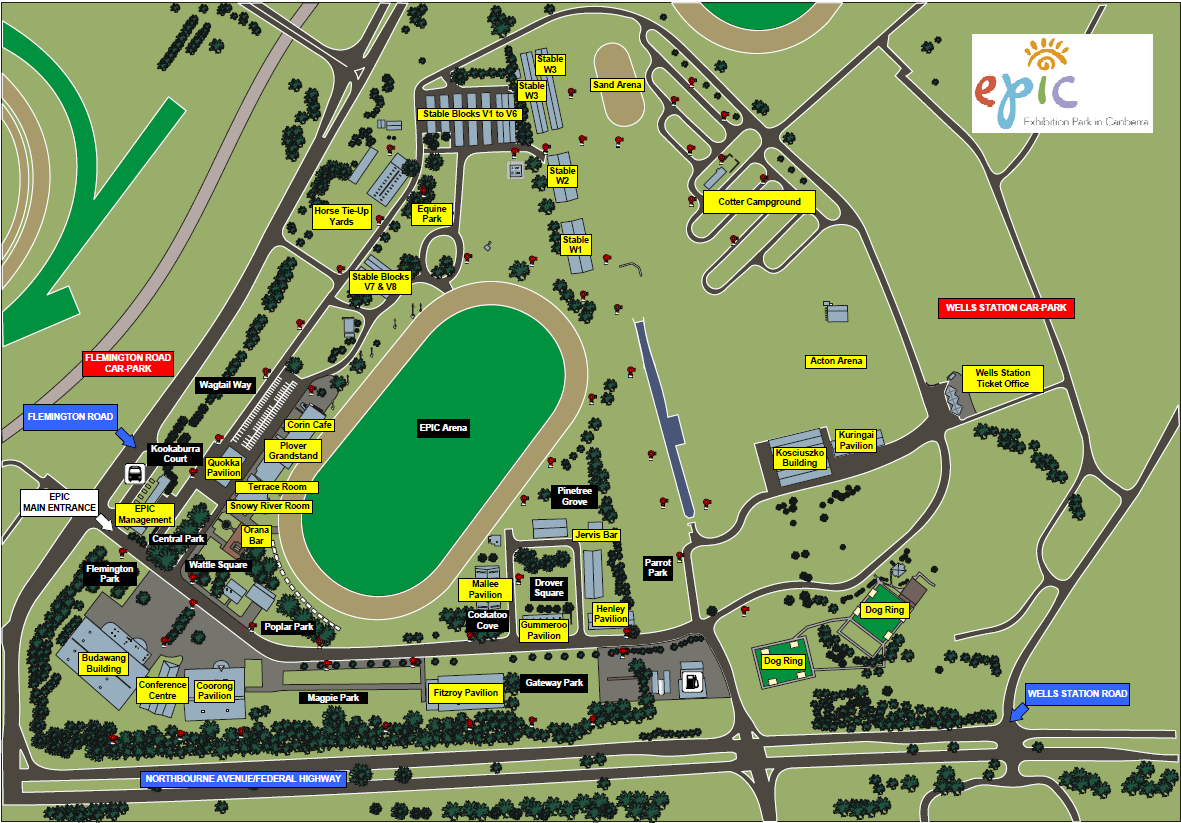 EventVenueParkingChampionship ShowsCoorong PavilionBudawang PavilionCars only outside both buildings. Trailers in Magpie Park onlyAgilityEPIC Main ArenaOn the sand track around Main ArenaTo get there – come in past McDonalds, turn left & then right at snowy River Room into Arena. NO parking on grassFlyballFitzroy PavilionOutside Fitzroy – Camping in Gateway ParkMallee PavilionOutside Mallee CampingWagtail WayAll disciplines except Flyball campersCamping management are in EPIC managementCateringBudawang PavilionEPIC Main ArenaCaféMobile VanCompetitors EntranceGate 4Do not use EPIC main entrance. Roadworks making access difficult. From Northbourne Ave, turn left at Caltex petrol station/McDonalds. Turn left continue down internal road